Go to the referrals page for the family 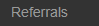 Scroll down to assignmentsSelect hosting or Family friend 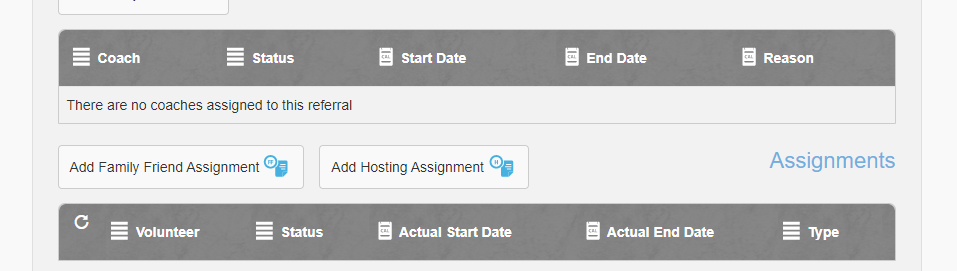 Fill out the form Select the children, dates and any other information needed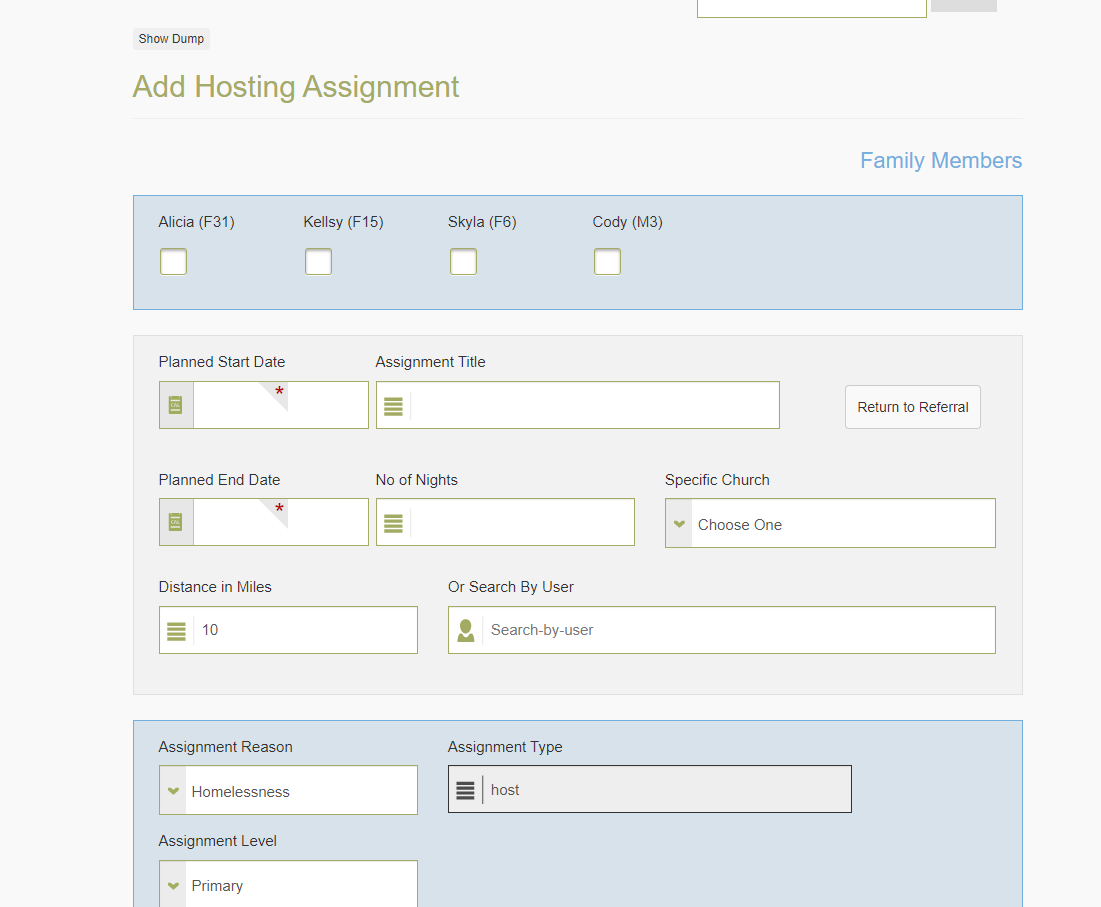 You can search by user if you have a Volunteer in mind or just use find host at the bottom Remember to set the milage to the correct distance you need 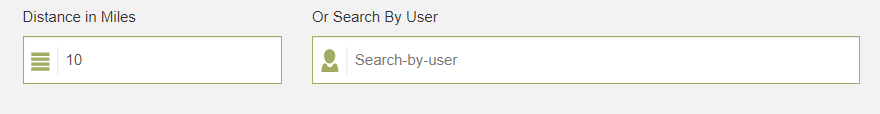 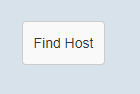 Next select the correct Volunteer and check the assign now box then save at the bottom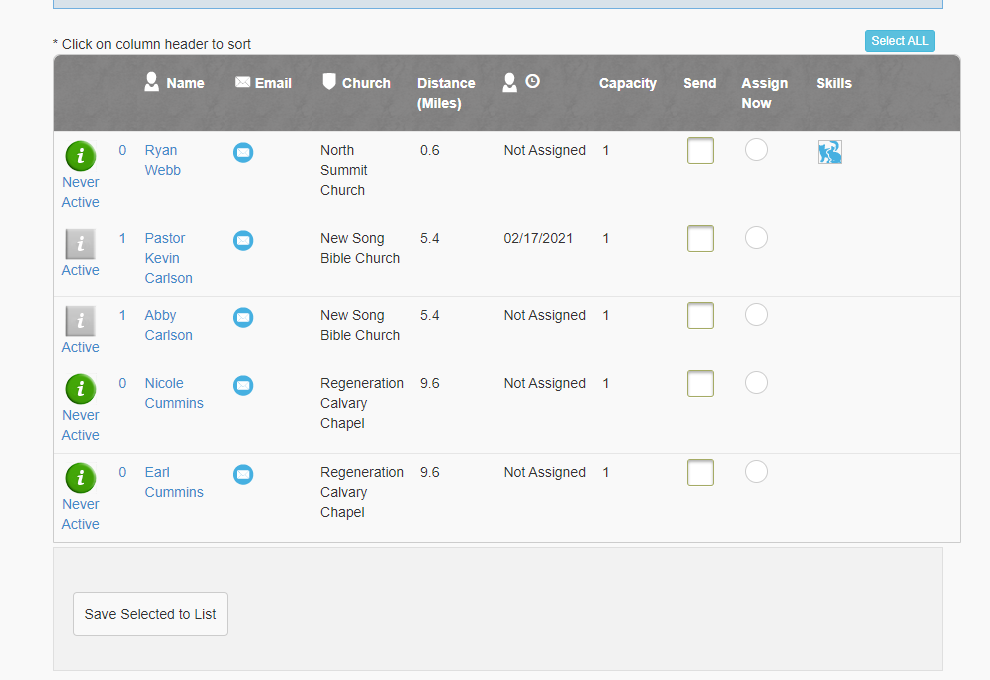 The assignment is finished and added to the referral 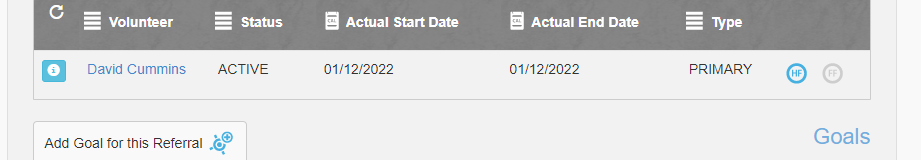 Remember if you have trouble finding any Volunteer to check their certification and preferences You can use the advanced options to bypass any preferences the Volunteer may have set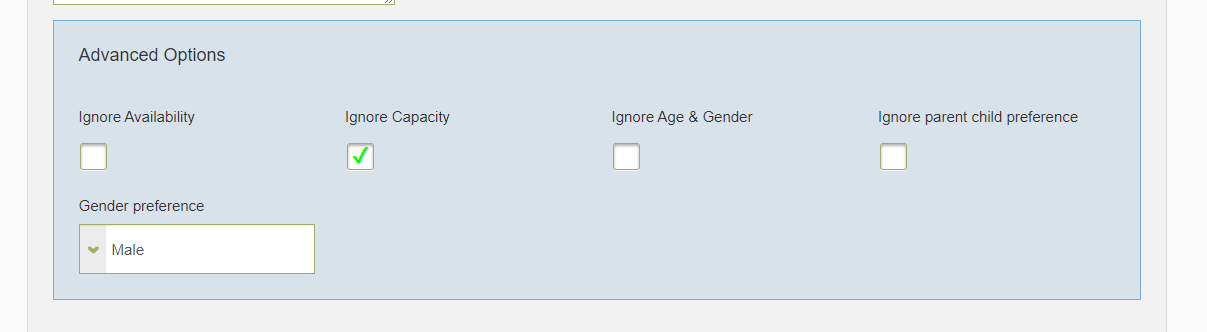 